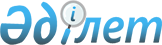 О внесении изменений в некоторые решения Правительства Республики КазахстанПостановление Правительства Республики Казахстан от 8 сентября 2017 года № 551
      Правительство Республики Казахстан ПОСТАНОВЛЯЕТ:
      1. Внести в некоторые решения Правительства Республики Казахстан следующие изменения:
      1) в постановлении Правительства Республики Казахстан от 18 марта 2002 года № 323 "О назначении представителей Республики Казахстан в Советах Управляющих":
      в пункте 1:
      абзац третий подпункта 1) изложить в следующей редакции:
      "заместителем Управляющего – вице-министра финансов Республики Казахстан Бекетаева Руслана Бакытжановича;";
      абзац третий подпункта 3) изложить в следующей редакции:
      "заместителем Управляющего – первого вице-министра национальной экономики Республики Казахстан Даленова Руслана Ерболатовича;";
      абзац третий подпункта 4) изложить в следующей редакции:
      "заместителем Управляющего – вице-министра финансов Республики Казахстан Бекетаева Руслана Бакытжановича;";
      абзац третий подпункта 5) изложить в следующей редакции:
      "заместителем Управляющего – вице-министра финансов Республики Казахстан Бекетаева Руслана Бакытжановича.";
      2) в постановлении Правительства Республики Казахстан от 12 декабря 2006 года № 1194 "О назначении Национального координатора от Республики Казахстан по Программе Центрально-Азиатского Регионального Экономического Сотрудничества":
      пункт 1 изложить в следующей редакции:
      "1. Назначить Национальным координатором от Республики Казахстан по Программе Центрально-Азиатского Регионального Экономического Сотрудничества первого вице-министра национальной экономики Республики Казахстан Даленова Руслана Ерболатовича.".
      2. Настоящее постановление вводится в действие со дня его подписания.
					© 2012. РГП на ПХВ «Институт законодательства и правовой информации Республики Казахстан» Министерства юстиции Республики Казахстан
				
      Премьер-Министр 
Республики Казахстан

 Б. Сагинтаев
